Limbažu novada PAŠVALDĪBA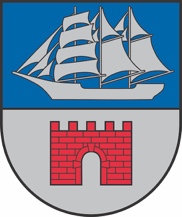 Reģ. Nr. 90009114631; Rīgas iela 16, Limbaži, Limbažu novads LV-4001; E-pasts pasts@limbazunovads.lv; tālrunis 64023003LimbažosPar pašvaldības brīvprātīgajām iniciatīvajām atbalstīt daudzbērnu ģimenesSaistībā ar saņemto iesniegumu, nosūtam apkopoto par Limbažu novada pašvaldības atbalstu daudzbērnu ģimenēm. Atbalsta veidi, ko administrē Sociālais dienests, neizvērtējot ģimenes materiālo situāciju novadā deklarētām daudzbērnu ģimenēm, kuru aprūpē ir vismaz trīs bērni, to skaitā audžuģimenē ievietoti un aizbildnībā esoši bērni ir sekojoši:Pabalsts bērna piedzimšanas gadījumā - 150 euro viena bērna piedzimšanas gadījumā; 200 euro dvīņu un vairāk bērnu piedzimšanas gadījumā, par katru bērnu; 150 euro par bērnu, kuram ar Pašvaldības bāriņtiesas lēmumu ir iecelts aizbildnis, vai jaundzimušais nodots adopcijai, ja šis pabalsts nav izmaksāts bērna vecākiem.Pabalsts ēdināšanas izmaksu segšanai pirmsskolas izglītības iestādēs un skolās daudzbērnu ģimenēm – pabalstu piešķirt, ja bērns apgūst pirmsskolas izglītības programmu pirmsskolas izglītības iestādē vai iegūst valstī noteikto obligāto, vidējo vai vidējo profesionālo izglītību. Pabalsts ēdināšanas izmaksu segšanai netiek piešķirts, ja izglītojamo ēdināšanas izmaksas sedz no valsts budžeta līdzekļiem. pabalsts tiek pārskaitīts ēdināšanas pakalpojuma sniedzējam katru mēnesi, pamatojoties uz ēdināšanas pakalpojuma sniedzēja iesniegto rēķinu un izglītojamo sarakstu, sekojošā apmērā: līdz 1,75 euro dienā vienam izglītojamam, kas apmeklē pamatskolas vai vispārējās vidējās izglītības iestādi; līdz 1,50 euro dienā vienam izglītojamam, kas apmeklē vidējās profesionālās izglītības iestādi; 2,00 euro dienā par daudzbērnu ģimenes bērnu, kurš apmeklē pirmskolas izglītības iestādi.Pabalsts mācību līdzekļu iegādei daudzbērnu ģimenēm - Pabalstu mācību līdzekļu iegādei, piešķir daudzbērnu ģimenei, ja bērna likumiskais pārstāvis un bērns ir deklarējis savu dzīvesvietu un faktiski dzīvo Pašvaldības administratīvajā teritorijā 30 euro vērtībā par katru bērnu, kurš apgūst valstī noteikto obligāto izglītību un vispārējās vidējās un vidējās profesionālās izglītības programmu.Pabalsts sociālās funkcionēšanas un neatkarīgas dzīves nodrošināšanai - pabalsts sociālās funkcionēšanas un neatkarīgas dzīves nodrošināšanai personai (ģimenei), kura deklarējusi savu dzīvesvietu un faktiski dzīvo Pašvaldības administratīvajā teritorijā (dokumentu kārtošanai, ceļa izdevumu segšanai, personām pēc soda izciešanas u.c.) piešķir līdz 50 euro apmērā, uzrādot izziņas, kvītis, čekus u.c. dokumentus, kuri ir atbilstoši pieprasītajam pabalstam, vienu reizi gada laikā, nepārsniedzot faktisko izdevumu apmēru.Pabalsts sociālās rehabilitācijas mērķu sasniegšanai - Pabalstu sociālās rehabilitācijas mērķu sasniegšanai piešķir personai individuālās sociālās rehabilitācijas procesā, lai novērstu vai mazinātu invaliditātes, darbnespējas, brīvības atņemšanas soda izciešanas, atkarības vai vardarbības un citu faktoru izraisītās negatīvās sociālās sekas klienta dzīvē, lai nodrošinātu sociālā statusa atgūšanu un iekļaušanos sabiedrībā. Sociālā darba speciālists pēc personas individuālo vajadzību un resursu izvērtēšanas izstrādā individuālās sociālās rehabilitācijas plānu. Pabalsta sociālās rehabilitācijas plāna mērķu sasniegšanai apmērs ir līdz 150 euro gadā.Pabalsts veselības aprūpei - vienreizējs pabalsts veselības aprūpei 50 euro apmērā vienu reizi gadā tiek piešķirts mājsaimniecībai pēc pamatota iesnieguma izvērtējuma vai medicīnas darbinieku sniegtās informācijas, mājsaimniecībai, kura deklarējusi savu dzīvesvietu un faktiski dzīvo Pašvaldības administratīvajā teritorijā. Pabalsts veselības aprūpei tiek piešķirts slimnīcas izdevumu segšanai un valsts nekompensētu recepšu medikamentu iegādei.Pašvaldībā tiek piešķirti arī sekojoši atbalsta veidi:Atbalsts profesionālās ievirzes izglītības ieguvei – no līdzmaksājuma par profesionālās ievirzes izglītības ieguvi 100% apmērā tiek atbrīvoti izglītojamie no daudzbērnu ģimenēm, kuru aprūpē ir vismaz trīs bērni, tai skaitā audžuģimenē vai aizbildnībā esoši bērni.Atbalsts interešu izglītības ieguvei –  visiem Limbažu novada izglītojamiem interešu izglītības ieguve ir bez maksas.Guna Paegle64071980Valda Tinkusa20245679
ŠIS DOKUMENTS IR PARAKSTĪTS AR DROŠU ELEKTRONISKO PARAKSTU UN SATUR LAIKA ZĪMOGUDatums skatāms laika zīmogā Nr. 4.8.4/24/403NUz 12.02.2024. Nr. V-27-02/2024"LATVIJAS DAUDZBĒRNU ĢIMEŅU APVIENĪBA"Laiks.gimenei@gmail.comLimbažu novada pašvaldības Domes priekšsēdētājsDagnis Straubergs